Recognising Restrictive Practices Workshop Zero Tolerance sessionSlide 1Recognising Restrictive Practices Workshop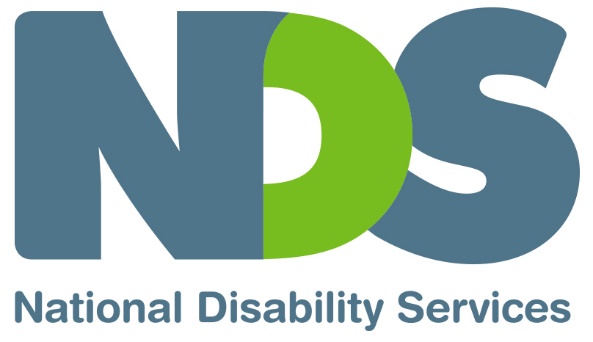 Slide 2Before we begin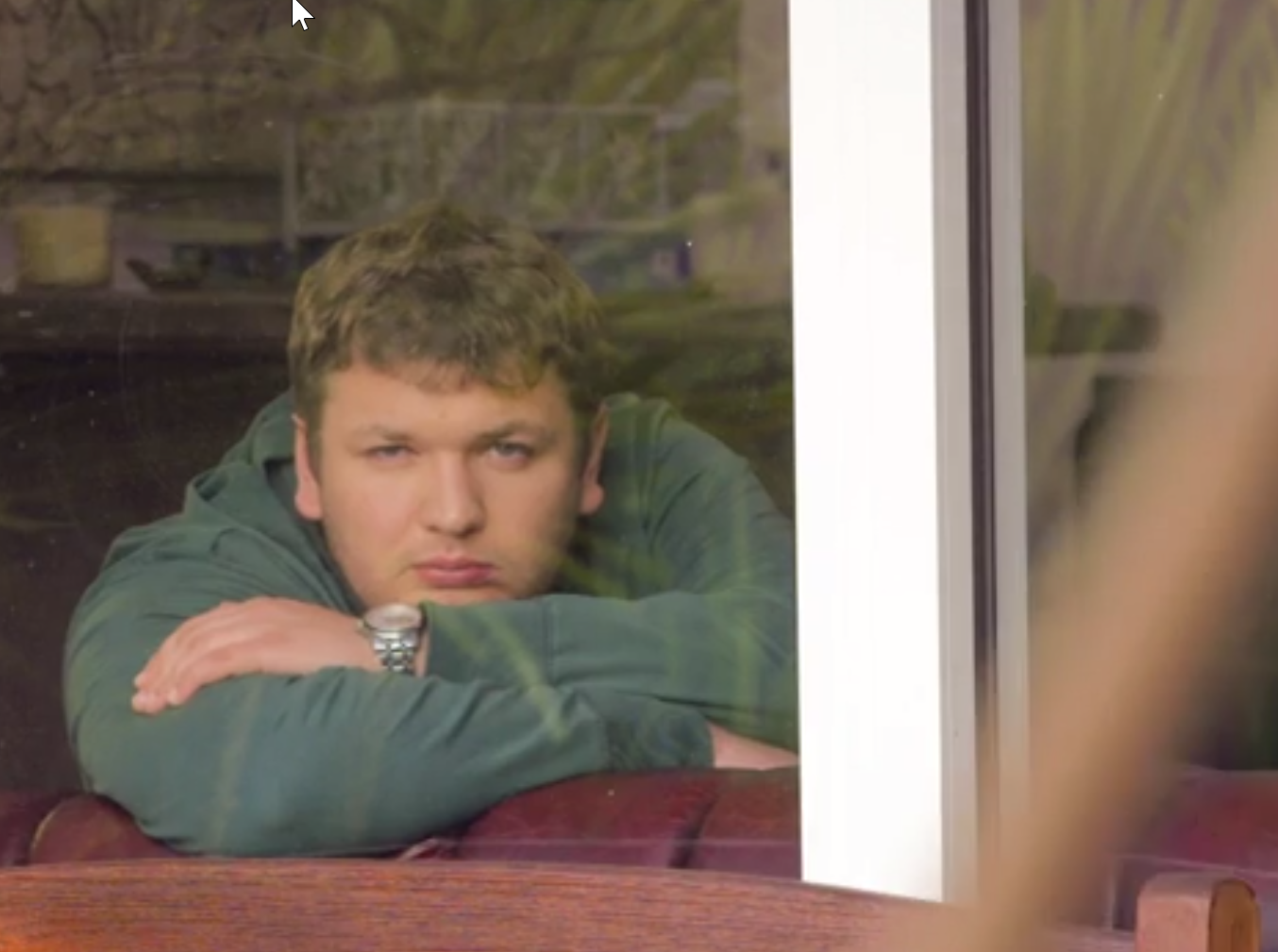 Some of the things we talk about might make you feel uncomfortableIt’s OK to have a break if you need toThink about who you can talk to if you need extra supportLifeline: 13 11 14Beyond Blue: 1300 224 636Slide 3In this sessionA Human Rights based approachThe NDS Zero Tolerance Initiative: An overviewQuality of lifeThe misuse of restrictive practicesWhat the evidence tells usPractice Leadership & Reflective PracticeSlide 4A Human Rights based approachRecognising an individual’s rights is paramount to the support provided.Reducing and eliminating the use of restrictive practices is consistent with the UNCRPD.Restrictive practices should only occur as a last resort, using the least restrictive alternative, for the shortest possible time.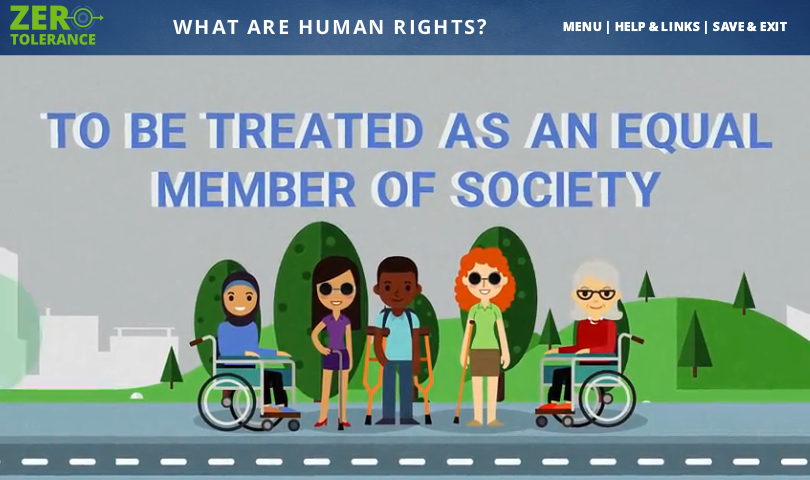 Link: Human Rights and You AnimationsSlide 5Zero Tolerance to abuse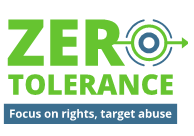 Understanding AbusePromote and apply human rightsUnderstand causes of abuseRecognise risk factors and signs of abusePractices and Safeguards which can help prevent abuseImplement policy and practice that protect people’s rightsSupport empowerment of people with disabilityCreate the right organisational culturesAddressing Risk for Specific Groups and Service SettingsTargeted approaches for groups at increased risk of abuseTargeted service features and settings that increase riskReducing and eliminating restrictive practicesResponding to abuseEarly intervention and responseSupporting the personMeet legal and organisational requirementsAnalysis, Learning and ImprovementMaintain and analyse recordsContinuous improvementSupport initiatives to reduce abuseLink: NDS Zero Tolerance WebsiteSlide 6Focusing on the quality of lifeEmotional (how I feel)Relationships (the people in my life)Education (things I’ve learned and things I want to learn)Economic (my job and my money)Physical (my health and my body)Social (my life in my community)Identity (who I am and what I believe)Material (my home and my things)Slide 7The NDS Empowerment circle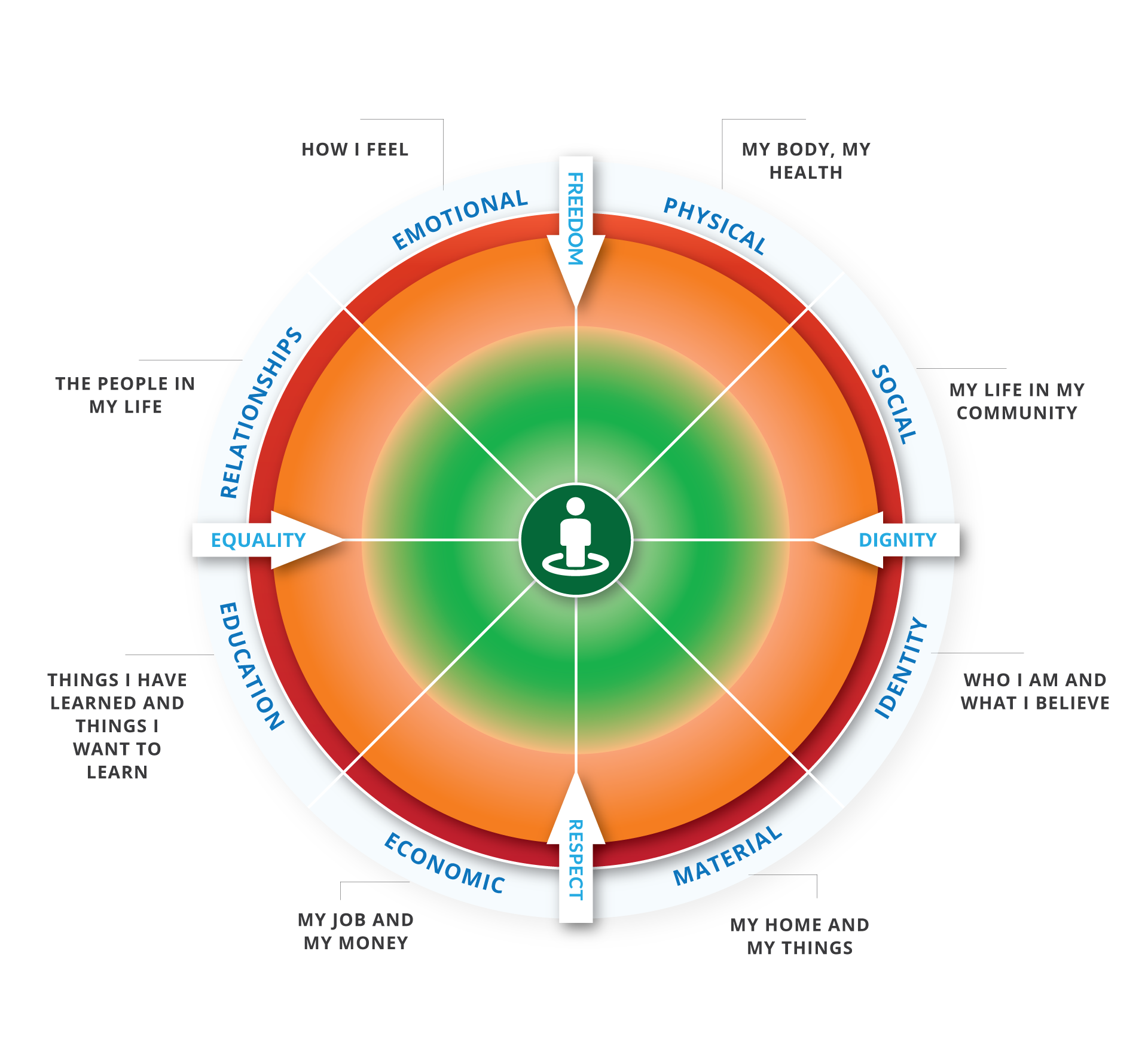 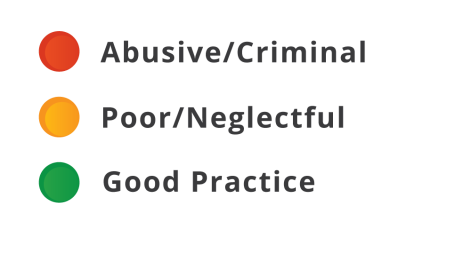 NDS Empowerment circleSlide 8What are restrictive practices?“any practice or intervention that has the effect of restricting the rights or freedom of movement of a person with disability, with the primary purpose of protecting the person or others from harm.”National Framework for Reducing and Eliminating the Use of Restrictive PracticesSlide 9NDS Recognising Restrictive Practices FilmsSeven pairs of films:Physical restraintChemical restraintMechanical restraintSeclusionRestricted accessPower controlConsequence controlLink: NDS Recognising Restrictive Practices FilmsDecorative image omitted.Slide 10Physical restraint filmLink: Physical Restraint VideoSlide 11Physical restraint reflectionsLink: Physical Restraint Video ReflectionsSlide 12The misuse of restrictive practicesRestrictive Practices can be overused or misusedSometimes staff may not even be aware that they’re implementing a restrictive practiceStaff training, supervision and reflective practice is criticalIdentify when there is a higher risk and implement strategies to minimise thisEncourage new staff to question restrictive practices are in placeFoster a positive organisational culture to ensure people feel safe to speak upLink: NDS Positive Cultures FilmsSlide 13What does the evidence tell us?Restrictive practices have a negative impact on the wellbeing and quality of life of people with disability (Sigafoos, Arthur, O’Reily, 2003; Singh, Lloyd, Kendall, 1990).High quality behaviour support plans lead to a reduction in restrictive practices over time. Lower quality plans lead to an increase in restrictive practices (Webber, L., Richardson, B., Lambrick, F., Fester, T. 2012).Strong leadership, workforce development and the use of debriefing following the application of restrictive interventions can reduce the of use of restrictive practices (LeBel et al, 2012).Slide 14Capable environmentsPositive social interactionsSupport for communicationSupport for participation in meaningful activityProvision of consistent and predictable environments, personalised routines, and activitiesSupport to establish and/or maintain relationships with family and friendsSlide 15Capable environmentsProvision of opportunities for choiceEncouragement of more independent functioningPersonal care and health supportLink: CID Health Fact SheetsProvision of acceptable physical environmentsMindful, skilled support workers and carers.McGill, P., Bradshaw, J., Smyth, G., Hurman, M., & Roy, A. (2014).Slide 16Practice Leadership“An individual who develops, encourages and supports their staff team to put into practice the vision of the organisation.” (Beadle-Brown, Bigby, Bould, 2015)Encouraging people to focus on continuous improvementEmpowering and inspiring support workersSupporting the implementation of positive behaviour supportFacilitating reflective practiceSlide 17Reflective PracticeGibbs G, (1998).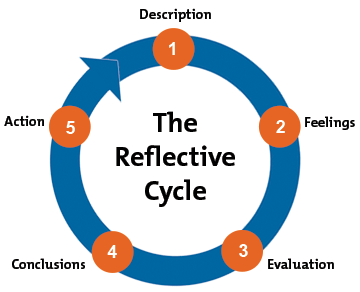 Slide 18ReferencesBeadle‐Brown, J., Bigby, C., & Bould, E. (2015). Observing practice leadership in intellectual and developmental disability services. Journal of Intellectual Disability Research,59(12), 1081-1093.Chan, J., French, P., & Webber, L. (2011). Positive behavioural support and the UNCRPD.International Journal of Positive Behavioural Support,1(1), 7-13.Gibbs, G. (1988). Learning by doing: A guide to teaching and learning methods.Further Education Unit.LeBel, J, Nunno, MA, Mohr, WK and O’Halloran, R (2012), Restraint and seclusion use in U.S. school settings: Recommendations from allied treatment disciplines, American Journal of Orthopsychiatry, vol. 82, no. 1, pp. 75–86.Mansell, J., Beadle-Brown, J., Ashman, B., & Ockenden, J. (2004). Person-centred active support: A multi-media training resource for staff to enable participation, inclusion and choice for people with learning disabilities. Brighton, UK: Pavilion.McGill, P., Bradshaw, J., Smyth, G., Hurman, M., & Roy, A. (2014). Capable environments. Chapter in: Banks, R. & Bush, A.(eds) Challenging Behaviour: A Unified Approach.Schalock, R. (2004). The concept of quality of life: what we know and do not know. Journal of Intellectual Disability Research. 48:3,203-216Webber, L., Richardson, B., Lambrick, F., & Fester, T. (2012). The impact of the quality of behaviour support plans on the use of restraint and seclusion in disability services. International Journal of Positive Behavioural Support, 2(2), 3-11.End of document